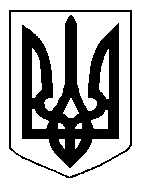 БІЛОЦЕРКІВСЬКА МІСЬКА РАДА	КИЇВСЬКОЇ ОБЛАСТІ	Р І Ш Е Н Н Я
від 15 травня 2020 року                                                                        № 5242-96-VII
Про розроблення  технічної документації із землеустрою щодо поділу земельної ділянки комунальної власності з кадастровим номером 3210300000:07:007:0066Розглянувши звернення постійної комісії з питань  земельних відносин та земельного кадастру, планування території, будівництва, архітектури, охорони пам’яток, історичного середовища та благоустрою від 13 травня 2020 №111/02-17, протокол постійної комісії з питань  земельних відносин та земельного кадастру, планування території, будівництва, архітектури, охорони пам’яток, історичного середовища та благоустрою від 13 травня 2020 року №211,  відповідно до ст. ст. 12, 79-1, 120, 186 Земельного кодексу України, ст. 56 Закону України «Про землеустрій», ст. 16 Закону України «Про Державний земельний кадастр», п.34 ч.1 ст. 26 Закону України «Про місцеве самоврядування в Україні»,  міська рада вирішила:1.Розробити технічну документацію із землеустрою щодо поділу земельної ділянки комунальної власності площею  з кадастровим номером: 3210300000:07:007:0066 за адресою: вулиця Леваневського,53 , на три окремі земельні ділянки: ділянка орієнтовною площею , ділянка орієнтовною площею  під об’єктом нерухомого майна, що знаходиться у власності Товариства з обмеженою відповідальністю «Альтера Віта» та ділянка орієнтовною площею  під об’єктами нерухомого майна, що знаходяться у власності Товариства з обмеженою відповідальністю «Альтера Віта», без зміни їх цільового призначення 03.05 Для будівництва та обслуговування будівель закладів культурно-просвітницького обслуговування для подальшої державної реєстрації земельних ділянок.2.Управлінню регулювання земельних відносин Білоцерківської міської ради організувати роботи із виготовлення технічної документації із землеустрою щодо поділу земельної ділянки комунальної власності площею  з кадастровим номером: 3210300000:07:007:0066.3. Фінансування виконання робіт із землеустрою, а саме: розроблення технічної документації із землеустрою щодо поділу земельної ділянки комунальної власності площею  з кадастровим номером: 3210300000:07:007:0066 за адресою: вулиця Леваневського,53  провести виконавчому комітету Білоцерківської міської ради.4.Контроль за виконанням цього рішення покласти на постійну комісію з питань  земельних відносин та земельного кадастру, планування території, будівництва, архітектури, охорони пам’яток, історичного середовища та благоустрою.Міський голова	                                                                                       Геннадій ДИКИЙ